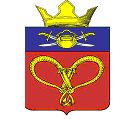 АДМИНИСТРАЦИЯ НАГАВСКОГО СЕЛЬСКОГО ПОСЕЛЕНИЯ КОТЕЛЬНИКОВСКОГО МУНИЦИПАЛЬНОГО РАЙОНА ВОЛГОГРАДСКОЙ ОБЛАСТИВ соответствии с  Федеральным законом от 06.10.2003 г. №131-ФЗ «Об общих принципах организации местного самоуправления в Российской Федерации», Постановлением Правительства Российской Федерации от 09.07.2016 № 649 «О мерах по приспособлению жилых помещений и общего имущества в многоквартирном доме с учетом потребностей инвалидов»,  Приказом Комитета жилищно-коммунального хозяйства Волгоградской области от 28.11.2016г. № 459-ОД « Об утверждении Положения о порядке создания и работы региональной межведомственной и муниципальных комиссий по обследованию жилых помещений инвалидов и общего имущества в многоквартирных домах, в которых проживают инвалиды, в целях их  приспособления с учетом потребностей инвалидов и обеспечения условий их доступности для инвалидов на территории Волгоградской области»,администрация Нагавского сельского поселения Котельниковского муниципального района Волгоградской области постановляет:1. Создать муниципальную комиссию по обследованию жилых помещений инвалидов и общего имущества в многоквартирных домах, в которых проживают инвалиды, на территории Нагавского сельского поселения Котельниковского муниципального района Волгоградской области и утвердить её состав согласно приложению.2. Утвердить прилагаемый план мероприятий муниципальной комиссии по обследованию жилых помещений инвалидов и общего имущества в многоквартирных домах, в которых проживают инвалиды, на территории  Нагавского сельского поселения Котельниковского муниципального района Волгоградской области.3. Настоящее постановление вступает в силу со дня его официального обнародования.Глава Нагавскогосельского поселения  П.А.Алпатов                                        ПриложениеУТВЕРЖДЕНпостановлением администрации Нагавскогосельского поселенияКотельниковскогомуниципального районаВолгоградской области от  29.03.2017   № 43               Состав комиссиипо обследованию жилых помещений инвалидов и общего имущества в многоквартирных домах, в которых проживают инвалиды, на территории Нагавского сельского поселения Котельниковского муниципального района Волгоградской областиУТВЕРЖДЕНпостановлением администрации Нагавскогосельского поселенияКотельниковскогомуниципального районаВолгоградской области от29.03.2017  № 43                                                                               ПЛАНМероприятий по обследованию жилых помещений инвалидов и общего имущества в многоквартирных домах, в которых проживают инвалиды, в целях их приспособления с учетом потребностей инвалидов и обеспечения условий их доступности для инвалидов на территории Нагавского сельского поселения Котельниковского муниципального района Волгоградской области ПОСТАНОВЛЕНИЕ от 29.03.2017  №43О создании комиссии по обследованию жилых помещений инвалидов и общего имущества в многоквартирных домах, в которых проживают инвалиды на территории Нагавского сельского поселения Котельниковского муниципального района Волгоградской областиАлпатов П.А.. – Глалушкина В.И.Глава Нагавского сельского поселения , председатель комиссии;Главный специалист администрации, заместитель председателя комиссии;Глава Нагавского сельского поселения , председатель комиссии;Главный специалист администрации, заместитель председателя комиссии;Слесаренко Л.Л. специалист 2 категории  администрации, секретарь комиссии. специалист 2 категории  администрации, секретарь комиссии.Члены комиссии:Есауленко Е.П. Депутат совета народных депутатов Нагавского сельского поселенияДепутат совета народных депутатов Нагавского сельского поселенияАлифанова Н.А. - Директор ГКУ ЦСЗН по Котельниковскому району (по согласованию);Директор ГКУ ЦСЗН по Котельниковскому району (по согласованию);Кузьмина О.С - Заместитель начальника отдела капитального строительства , архитектуры и ЖКХ администрации Котельниковского района (главный архитектор)(по согласованию).Заместитель начальника отдела капитального строительства , архитектуры и ЖКХ администрации Котельниковского района (главный архитектор)(по согласованию).№п/пмероприятиесрок исполнения мероприятия1Создание муниципальной комиссии по обследованию жилых помещений инвалидов и общего имущества в многоквартирных домах, в которых проживают  инвалиды, входящих в состав муниципального жилищного фонда, а также частного жилищного фонда, в целях их приспособления с учетом потребностей инвалидов и обеспечения условий их доступности для инвалидовмарт 2017 года2Выявление мест жительства инвалидов по категориям, предусмотренных постановлением Правительства РФ от 09.07.2016 №649, а именно:а) со стойкими расстройствами двигательной функции, сопряженными с необходимостью использования кресла-коляски, иных вспомогательных средств передвижения;б) со стойкими расстройствами слуха, сопряженными с необходимостью использования вспомогательных средств;в) со стойкими расстройствами функции зрения, сопряженными с необходимостью использования собаки –проводника, иных вспомогательных средств;г) с задержками в развитии и другими нарушениями функций организма человекадо 01.05.2017 года3Запрос документов о характеристиках жилого помещения инвалида, общего имущества в многоквартирном доме, в котором проживает инвалид  (технический паспорт (технический план) кадастровый паспорт и иные документы)до 01.06.2017 года4Составление графика обследования жилых помещений инвалидов и общего имущества в многоквартирных домах, в которых проживают инвалидыдо 01.07.2017 года5Обследование жилых помещений и общего имущества в многоквартирных домах, в которых проживают инвалиды, входящих в состав муниципального жилищного фонда, а также частного жилищного фонда, по форме ,утвержденной Министерством строительства и жилищно-коммунального строительства РФ, по категориям инвалидов:а) со стойкими расстройствами двигательной функции, сопряженными с необходимостью использования кресла-коляски, иных вспомогательных средств передвижения;б) со стойкими расстройствами слуха, сопряженными с необходимостью использования вспомогательных средств;в) со стойкими расстройствами функции зрения, сопряженными с необходимостью использования собаки –проводника, иных вспомогательных средств;г) с задержками в развитии и другими нарушениями функций организма человекаиюль-август 2017 года6Заседание муниципальной комиссии и подведение итогов обследования:-экономическая оценка потребности в финансировании по капитальному ремонту или реконструкции многоквартирного дома (части) дома, в котором проживает инвалид, в целях приспособления жилого помещения инвалида и (или) общего имущества в многоквартирном доме, в котором проживает инвалидсентябрь-ноябрь 2017 года